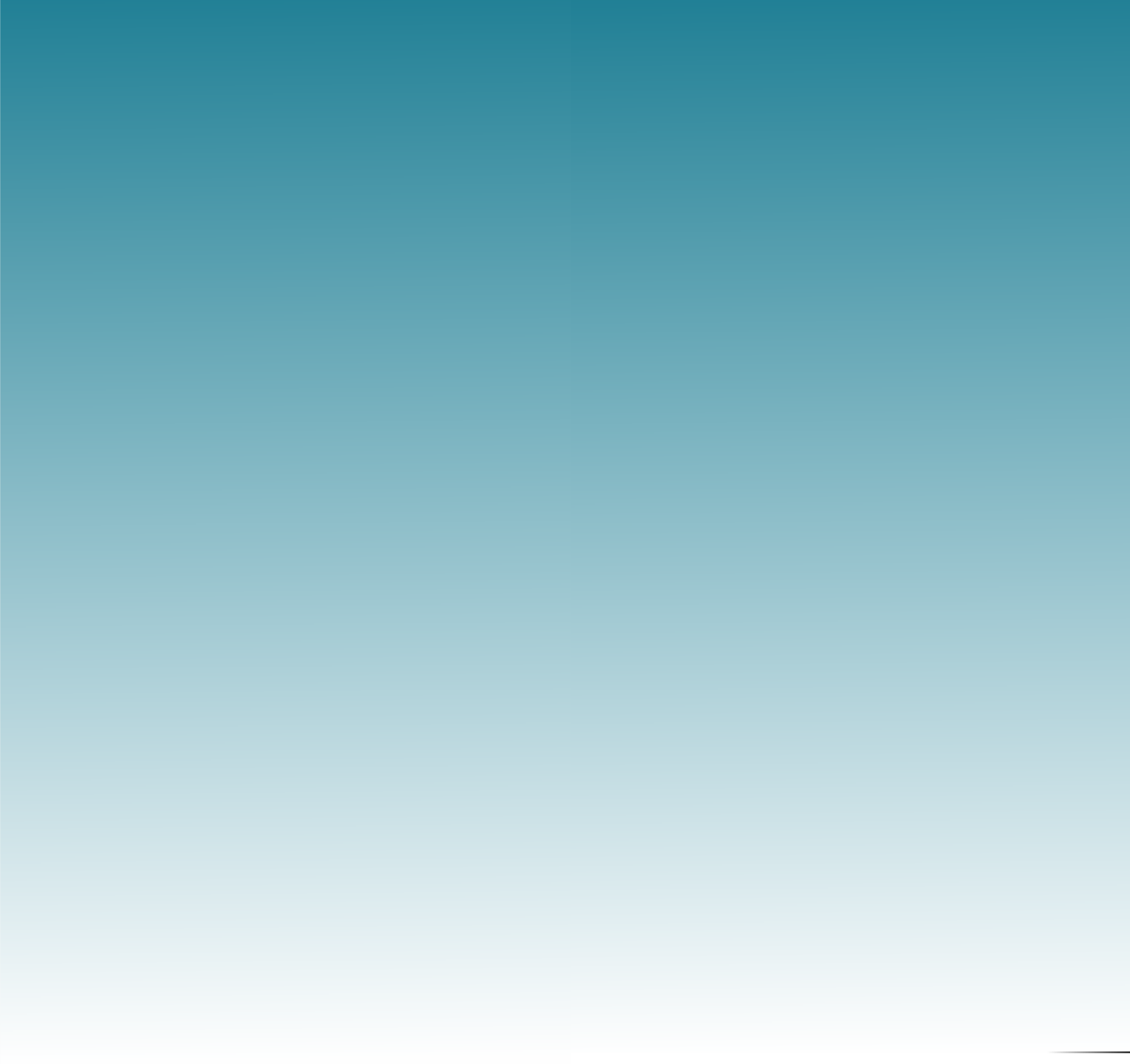 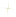 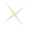 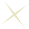 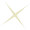 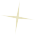 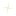 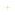 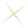 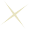 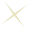 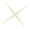 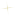 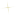 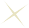 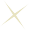 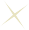 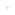 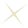 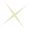 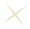 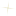 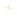 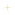 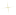 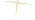 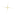 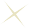 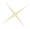 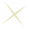 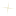 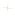 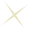 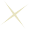 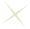 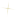 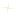 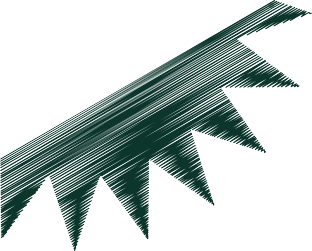 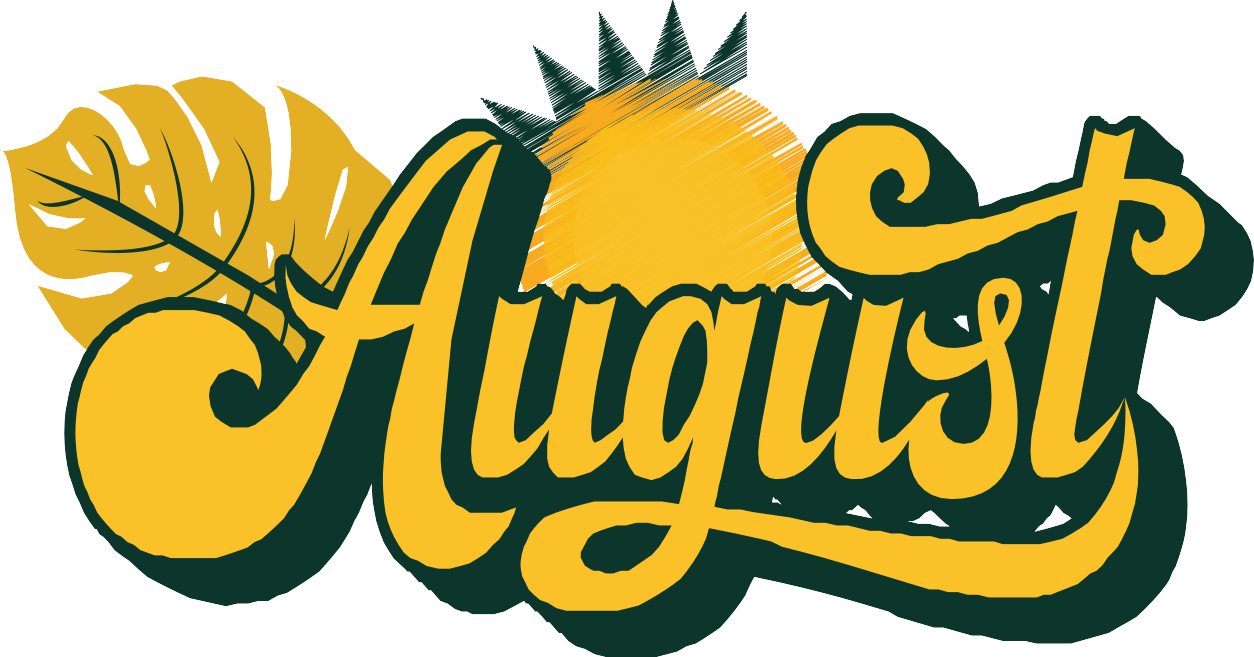 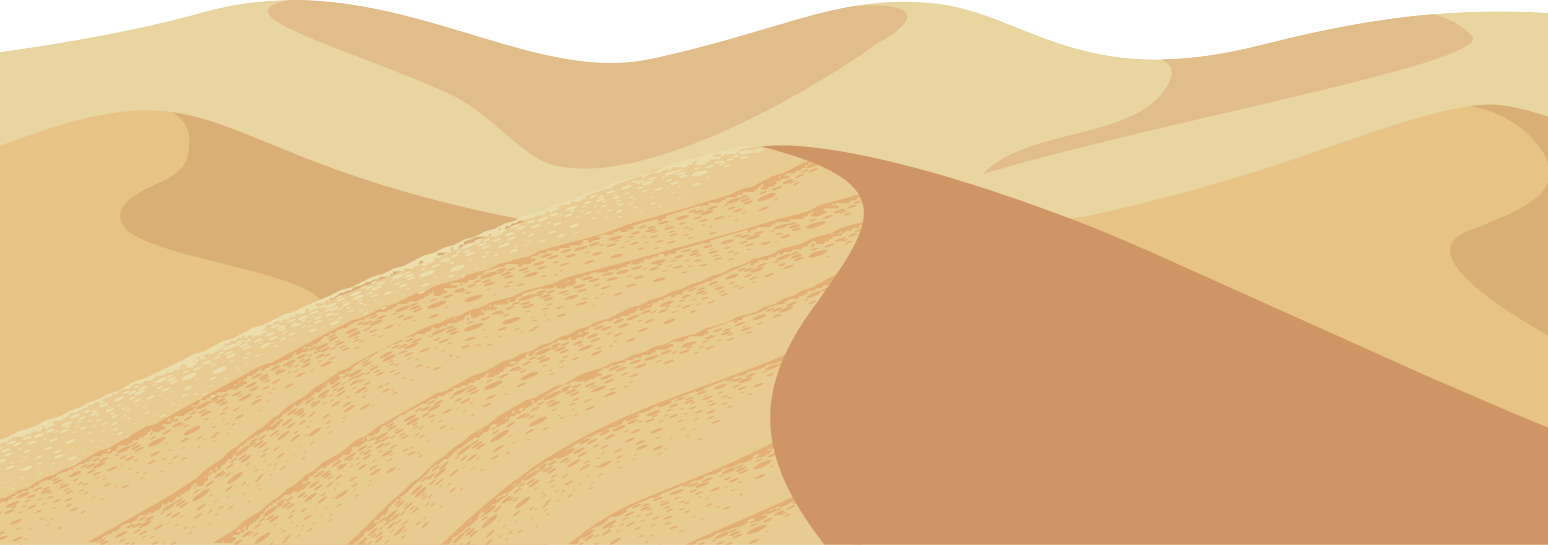 "Verano y vacaciones"